Record the temperature of each temperature measurement point before the experiment2. Heating process and phenomenon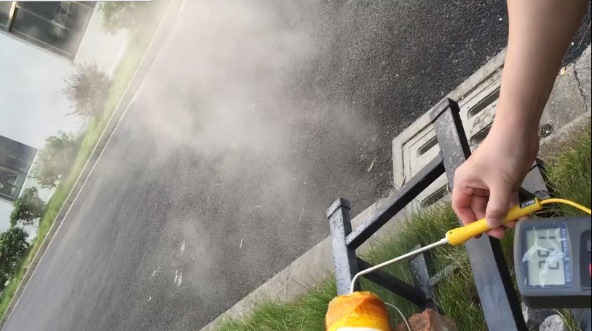 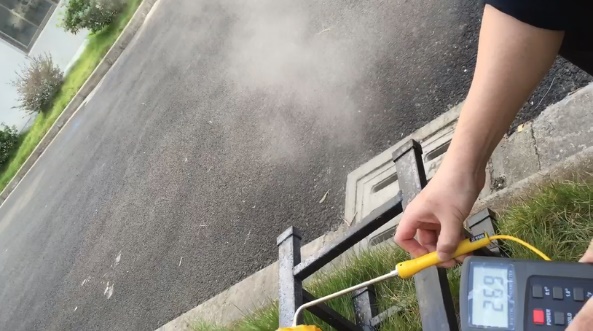                  20s（251℃）                        25s（269℃）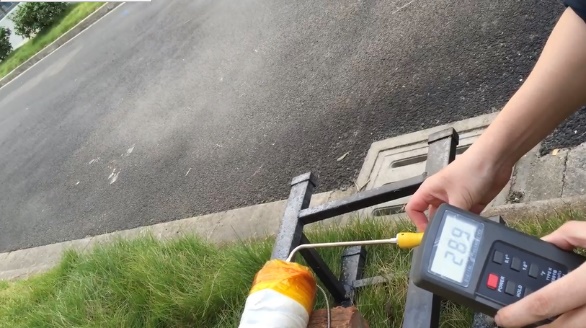 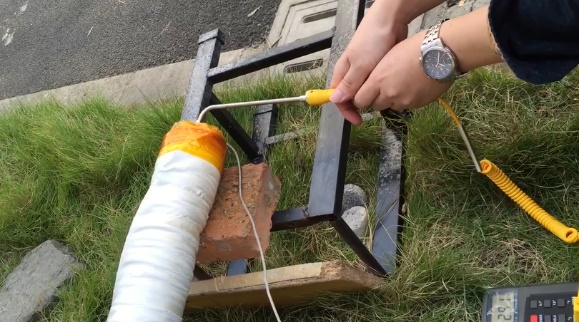                30s（289℃）                           31s（291℃）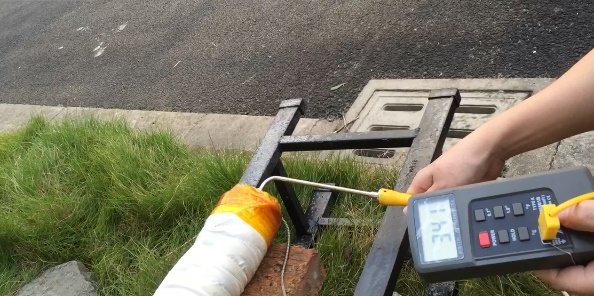 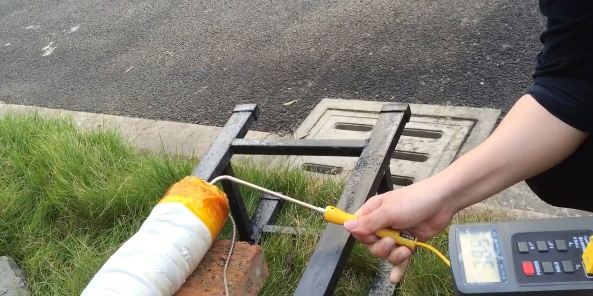                 38s（341℃）                          44s（385℃）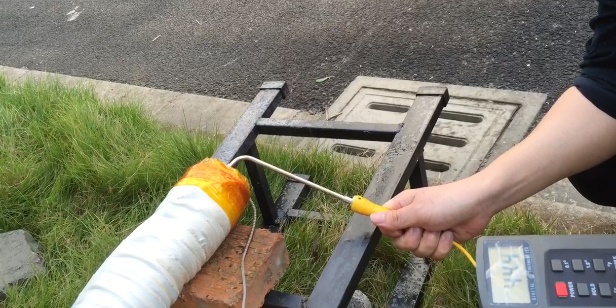 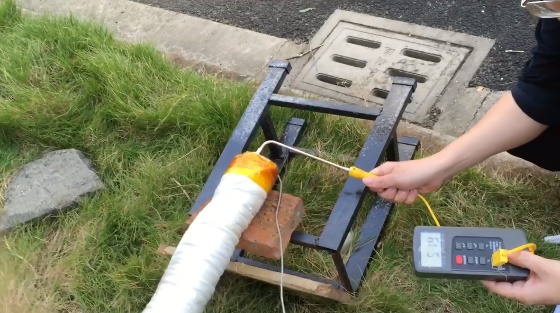                53s（444℃）                              63s（514℃）Steam generator steam temperatureTemperature measurement point at ATemperature measurement point at B152130129173152150182163161